CÂMARA MUNICIPAL DE JACAREÍ18ª LEGISLATURA - ANO IIIRESUMO DA ATA ELETRÔNICA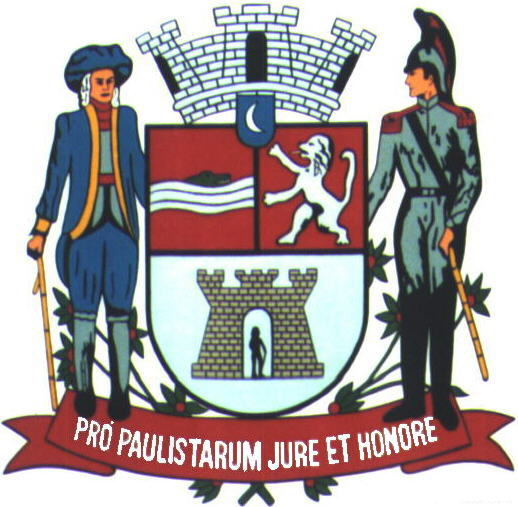 8ª AUDIÊNCIA PÚBLICAOBRAS REALIZADAS PELOSAAE – SERVIÇO AUTÔNOMO DE ÁGUA E ESGOTO DE JACAREÍComissão Permanente de Obras, Serviços Públicos e UrbanismoRealizada em 31/08/2023Horário: 16h10min18ª (DÉCIMA OITAVA) LEGISLATURA - ANO IIIRESUMO DA ATA ELETRÔNICA DA8ª (OITAVA) AUDIÊNCIA PÚBLICAAos trinta e um (31) dias do mês de agosto (08) do ano dois mil e vinte e três (2023), iniciando às dezesseis horas e dez minutos (16h10), compareceram ao Plenário da Câmara Municipal de Jacareí, com a finalidade de participar da 8ª Audiência Pública do ano de 2023, destinada a tratar de obras realizadas pelo SAAE – Serviço Autônomo de Água e Esgoto de Jacareí, convocada pela Comissão Permanente de Obras, Serviços Públicos e Urbanismo – COSPU por intermédio do Edital nº 08/2023-SL, publicado no Boletim Oficial do Município nº 1530, de 18/08/2023, os seguintes Vereadores: DUDI - PL; HERNANI BARRETO - REPUBLICANOS; LUÍS FLÁVIO (FLAVINHO) - PT; PAULINHO DO ESPORTE - PSD; PAULINHO DOS CONDUTORES - PL; ROGÉRIO TIMÓTEO - REPUBLICANOS; RONINHA - PODEMOS; SÔNIA PATAS DA AMIZADE - PL; e VALMIR DO PARQUE MEIA LUA - UNIÃO BRASIL. 	As assinaturas dos vereadores, autoridades, representantes do SAAE, assessores de vereadores e demais presentes à Audiência Pública constam da lista de presenças anexa ao final deste Resumo. 			A Mesa Diretora dos Trabalhos foi composta pelos Vereadores integrantes da Comissão Permanente de Obras, Serviços Públicos e Urbanismo, PAULINHO DOS CONDUTORES (Presidente), VALMIR DO PARQUE MEIA LUA (Relator) e RONINHA (Membro). 	Após a abertura da Audiência Pública, o Presidente agradeceu a presença de NELSON GONÇALVES PRIANTI JÚNIOR – Presidente do SAAE; EVANDRO FARIA LINS – Diretor Geral; e EDER CAMPOS OLIVEIRA – Diretor de Planejamento e Obras, bem como dos vereadores presentes, informando que a vereadora Maria Amélia justificou sua ausência por motivo de problemas de saúde de sua filha. Saudou também os servidores, o público presente, os telespectadores da TV Câmara Jacareí e as pessoas acompanhando a Audiência Pública pela internet. 	Na sequência, o Presidente passou a palavra ao Senhor EDER CAMPOS OLIVEIRA, Diretor de Planejamento e Obras do SAAE, que ocupou a Tribuna, saudou a todos os presentes e, na sequência, procedeu a sua apresentação das obras que o SAAE vem desenvolvendo ao longo dos anos de 2022 e 2023. Cópia dos slides exibidos segue anexa ao final do presente Resumo de Ata. 	Ao final da apresentação, o Presidente agradeceu a exposição e, em seguida, concedeu a palavra aos vereadores para realizarem questionamentos, que foram conduzidos na seguinte conformidade: PAULINHO DO ESPORTE; LUÍS FLÁVIO (FLAVINHO); ROGÉRIO TIMÓTEO; HERNANI BARRETO; PAULINHO DOS CONDUTORES; VALMIR DO PARQUE MEIA LUA; SÔNIA PATAS DA AMIZADE; e RONINHA. 	 Na sequência, o Presidente abriu a palavra ao público presente para perguntas. Apresentou-se o Senhor ÉLCIO SARDINHA, que dirigiu seu questionamento ao Senhor Eder. 	Ato contínuo, foi verificada junto ao chat on-line a existência de perguntas ao representante do SAAE. Foi lido e respondido o questionamento do Senhor LINO JACAREÍ. 	Ao final dos questionamentos, não havendo mais assuntos a se tratar, o Presidente da COSPU agradeceu a participação de todos e, às dezoito horas e sete minutos (18h07), declarou encerrada a 8ª Audiência Pública do ano de 2023. 	Para constar, foi lavrado o presente Resumo da Ata Eletrônica por mim, ______________________ WAGNER SCHIEBER - Oficial Técnico Legislativo, digitado e assinado, na conformidade do Artigo 83 do Regimento Interno da Câmara Municipal de Jacareí. Cabe ressaltar que a Ata Eletrônica contendo a gravação desta Audiência Pública ficará devidamente arquivada e os documentos nela mencionados ficarão à disposição na Secretaria Legislativa da Câmara para averiguação a qualquer tempo. Este Resumo deverá ser encaminhado para publicação no site da Câmara e para análise dos Vereadores, que terão o prazo de dois (02) dias úteis, a contar do envio, para propor retificação, inserção de algum registro ou impugnação, por escrito, sem o que se dará a aprovação tácita e, por consequência, a aceitação do conteúdo integral da Ata Eletrônica sem ressalvas, nos termos regimentais. Palácio da Liberdade, Jacareí, 5 de setembro de 2023. 	PAULINHO DOS CONDUTORESPresidente da Comissão Permanentede Obras, Serviços Públicos e Urbanismo